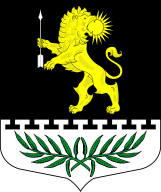 ЛЕНИНГРАДСКАЯ ОБЛАСТЬЛУЖСКИЙ МУНИЦИПАЛЬНЫЙ РАЙОНАДМИНИСТРАЦИЯ СЕРЕБРЯНСКОГО СЕЛЬСКОГО ПОСЕЛЕНИЯПОСТАНОВЛЕНИЕОт 19 декабря  2019 года  № 162        Об установлении порядка размещения информационной продукции, содержащей информацию, запрещенную для распространения среди детей, на территории МО «Серебрянское сельское поселение» В соответствии с Федеральным законом от 29 декабря 2010 года № 436-ФЗ «О защите детей от информации, причиняющей вред их здоровью и развитию», администрация Серебрянского сельского поселения ПОСТАНОВЛЯЕТ:Установить порядок размещения информационной продукции, содержащей информацию, запрещенную для распространения среди детей, на территории МО «Серебрянское сельское поселение».Разместить настоящее постановление в сети Интернет на официальном сайте администрации Серебрянского сельского поселения Лужского муниципального района Ленинградской области серебрянское.рф.Настоящее постановление вступает в силу с момента подписания.Контроль за исполнением постановления оставляю за собой.Глава администрацииСеребрянского сельского поселения                                                                             С.А. ПальокПриложение к постановлению АдминистрацииСеребрянского сельского поселенияОт 19.12. 2019  года № 162Порядок размещенияинформационной продукции, содержащей информацию,запрещенную для распространения среди детей,на территории МО «Серебрянское сельское поселениеНастоящий порядок устанавливает механизм размещения информационной продукции, содержащей информацию, запрещенную для распространения среди детей.Размещение информационной продукции, содержащей информацию, запрещенную для распространения среди детей не допускается к распространению в предназначенных для детей образовательных организациях, детских медицинских, санаторно-курортных, физкультурно - спортивных организациях, организациях культуры, организациях отдыха и оздоровления детей (далее в данном пункте – организации).Указанная информационная продукция не допускается к распространению также на расстоянии менее чем сто метров по прямой линии без учета искусственных и естественных преград от ближайшей точки, граничащей с территорией организации.Нормативным правовым актом высшего исполнительного органа государственной власти субъекта Российской Федерации может быть установлено, что данная информационная продукция допускается к распространению на территориях конкретных населенных пунктов субъекта Российской Федерации на расстоянии менее чем сто метров по прямой линии без учета искусственных и естественных преград от ближайшей точки, граничащей с территорией организаций, но не менее чем пятьдесят метров от границ территорий организацийВ целях информирования распространителей информационной продукции сведения о находящихся в границах муниципального образования организациях (с указанием их адреса, полного наименования, фирменного наименования (для коммерческих организаций), размещаются органом местного самоуправления на его официальном сайте в информационно - телекоммуникационной сети «Интернет» (далее - сеть «Интернет»), а в случае отсутствия технической возможности разместить данные сведения на официальном сайте органа местного самоуправления в сети «Интернет» данные сведения размещаются на официальном сайте субъекта Российской Федерации и сети «Интернет», в границах которого находится соответствующее муниципальное образование.